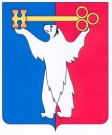 АДМИНИСТРАЦИЯ ГОРОДА НОРИЛЬСКАКРАСНОЯРСКОГО КРАЯРАСПОРЯЖЕНИЕ01.11.2022		                             г. Норильск				        № 6845О внесении изменений в распоряжение Администрации города Норильска                    от 02.11.2020 № 5146В целях урегулирования отдельных вопросов, связанных с изменением действующего состава местной общественной палаты муниципального образования город Норильск, в соответствии с решением Норильского городского Совета депутатов от 23.05.2017 № В/4-833 «О создании местной общественной палаты муниципального образования город Норильск»,1. Внести в состав членов местной общественной палаты муниципального образования город Норильск, утвержденный пунктом 1 распоряжения Администрации города Норильска от 02.11.2020 № 5146 (далее - Состав членов местной общественной палаты), следующие изменения:1.1. Вывести из Состава членов местной общественной палаты Яковлева Константина Викторовича.1.2. Ввести в Состав членов местной общественной палаты:- Шукшина Владислава Дмитриевича – директора муниципального автономного учреждения «Информационный центр «Норильские новости».2. Опубликовать настоящее распоряжение в газете «Заполярная правда» и разместить на официальном сайте муниципального образования город Норильск.Глава города Норильска 						                        Д.В. Карасев